Администрация городского округа город БорНижегородской областиПОСТАНОВЛЕНИЕЕ.Н. Луканова, 37184Приложениек постановлению администрациигородского округа г. Борот 06.06.2023 № 3384СХЕМА расположения переулок Летний в д. Владимирово (Редькинский с/с)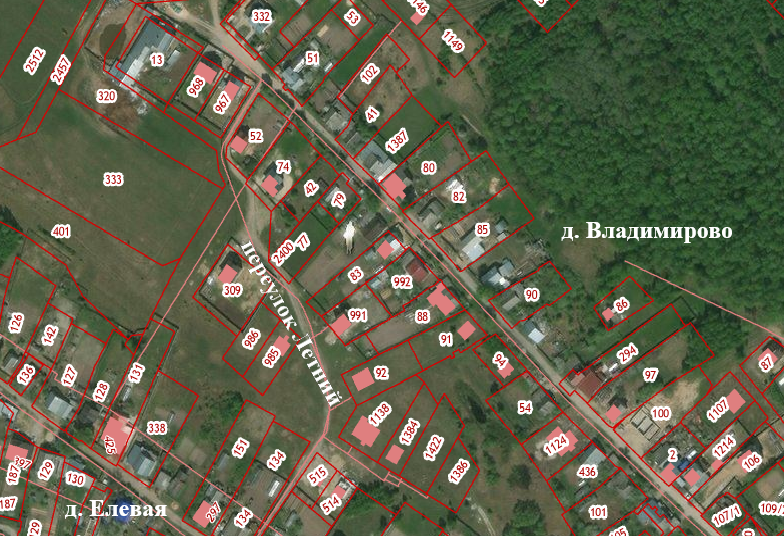 От 06.06.2023                                                           № 3384О создании элемента улично-дорожной сети в д. ВладимировоО создании элемента улично-дорожной сети в д. ВладимировоРуководствуясь п. 27 ч.1 ст. 16 Федерального закона от 06.10.2003 № 131-ФЗ «Об общих принципах организации местного самоуправления в РФ», пп. 30 п. 2.1. Положения об администрации городского округа город Бор Нижегородской области, утвержденного решением Совета депутатов городского округа г. Бор от 16.07.2010 № 13 и Правилами присвоения, изменения и аннулирования адресов, утвержденными постановлением Правительства Российской Федерации от 19.11.2014 № 1221, администрация городского округа г. Бор постановляет:1. Образовать в д. Владимирово (Редькинский с/с) элемент улично-дорожной сети - переулок, согласно прилагаемой схеме, расположенный в западной части               д. Владимирово (Редькинский с/с) городского округа город Бор Нижегородской области, образованный из земель, находящихся в частной собственности граждан и предназначенных для индивидуальной жилой застройки, и присвоить ему  наименование – Летний.2. Комитету архитектуры и градостроительства администрации городского округа г. Бор (Н.Н. Жукова) в установленном порядке внести в Федеральную информационную адресную систему сведения о наименованиях согласно п. 1 настоящего постановления.3. Общему отделу администрации городского округа  г. Бор (Е.А. Копцова) обеспечить опубликование настоящего постановления в газете «БОР сегодня», сетевом издании «БОР-оффициал» и размещение на официальном сайте органов местного самоуправления www.borcity.ru.Руководствуясь п. 27 ч.1 ст. 16 Федерального закона от 06.10.2003 № 131-ФЗ «Об общих принципах организации местного самоуправления в РФ», пп. 30 п. 2.1. Положения об администрации городского округа город Бор Нижегородской области, утвержденного решением Совета депутатов городского округа г. Бор от 16.07.2010 № 13 и Правилами присвоения, изменения и аннулирования адресов, утвержденными постановлением Правительства Российской Федерации от 19.11.2014 № 1221, администрация городского округа г. Бор постановляет:1. Образовать в д. Владимирово (Редькинский с/с) элемент улично-дорожной сети - переулок, согласно прилагаемой схеме, расположенный в западной части               д. Владимирово (Редькинский с/с) городского округа город Бор Нижегородской области, образованный из земель, находящихся в частной собственности граждан и предназначенных для индивидуальной жилой застройки, и присвоить ему  наименование – Летний.2. Комитету архитектуры и градостроительства администрации городского округа г. Бор (Н.Н. Жукова) в установленном порядке внести в Федеральную информационную адресную систему сведения о наименованиях согласно п. 1 настоящего постановления.3. Общему отделу администрации городского округа  г. Бор (Е.А. Копцова) обеспечить опубликование настоящего постановления в газете «БОР сегодня», сетевом издании «БОР-оффициал» и размещение на официальном сайте органов местного самоуправления www.borcity.ru.Руководствуясь п. 27 ч.1 ст. 16 Федерального закона от 06.10.2003 № 131-ФЗ «Об общих принципах организации местного самоуправления в РФ», пп. 30 п. 2.1. Положения об администрации городского округа город Бор Нижегородской области, утвержденного решением Совета депутатов городского округа г. Бор от 16.07.2010 № 13 и Правилами присвоения, изменения и аннулирования адресов, утвержденными постановлением Правительства Российской Федерации от 19.11.2014 № 1221, администрация городского округа г. Бор постановляет:1. Образовать в д. Владимирово (Редькинский с/с) элемент улично-дорожной сети - переулок, согласно прилагаемой схеме, расположенный в западной части               д. Владимирово (Редькинский с/с) городского округа город Бор Нижегородской области, образованный из земель, находящихся в частной собственности граждан и предназначенных для индивидуальной жилой застройки, и присвоить ему  наименование – Летний.2. Комитету архитектуры и градостроительства администрации городского округа г. Бор (Н.Н. Жукова) в установленном порядке внести в Федеральную информационную адресную систему сведения о наименованиях согласно п. 1 настоящего постановления.3. Общему отделу администрации городского округа  г. Бор (Е.А. Копцова) обеспечить опубликование настоящего постановления в газете «БОР сегодня», сетевом издании «БОР-оффициал» и размещение на официальном сайте органов местного самоуправления www.borcity.ru.Глава местного самоуправления        А.В. Боровский        А.В. Боровский